Контрольні вправи 1 семестру 2023/2024 н.р.ВПРАВА 1. ДИНАМІЧНА ПЛАНКАВПРАВА 2. СТРИБКИ ЗІ СКАКАЛКОЮВПРАВА  3. Силова вправаВ.П. – напівприсід на двох ногах, спираючись спиною об стіну, руки зігнуті перед грудьми.Виконання – 1. Випрямити праву ногу, затриматись в такому положенні 40 секунд для жінок та 60 секунд для чоловіків. 2. Змінити положення ніг і затриматись в положенні сидячи з випрямленою лівою ногою також 40 секунд для жінок та 60 секунд для чоловіків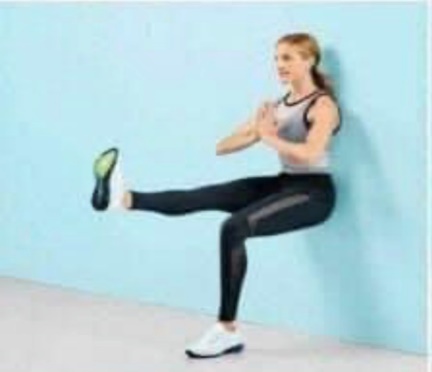 Таблиця оцінка результатівВПРАВА 4. КОМПЛЕКСНА ВПРАВА (прес + згинання/розгинання рук)Виконання: час виконання 1 хвилинаРезультатом виконання вправи є загальна кількість нахилів уперед, згинань і     розгинань рук в упорі лежачи за визначений час.Виконувати протягом 1 хвилини. Перші 30 секунд виконувати максимально можливу кількість нахилів уперед до торкання ліктями  ніг із положення лежачи на спині, руки скрещені на грудях. Через 30 секунд за командою повернутись в упор лежачи і без паузи виконувати протягом наступних 30 секунд максимально можливу кількість згинань і розгинань рук в упорі лежачи.Виконується перші 30 секунд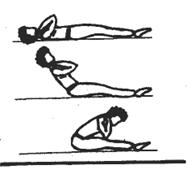 Виконується наступні 30 секунд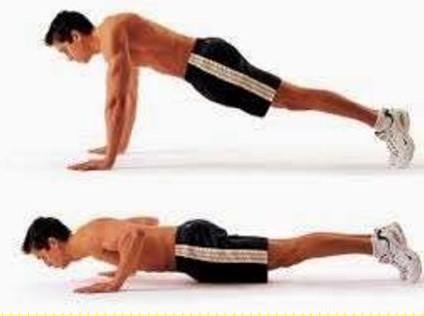 Таблиця оцінка результатівВПРАВА 5. КОМПЛЕКСНА СИЛОВА ВПРАВАЧас виконання – 1 хвилина.Техніка виконанна: В.П. – упор присівши. 1. Стрибком, перейти в упор лежачи; 2. Стрибком повернутись в упор присівши; 3. Вистрибнути вгору, піднявши руки і випрямиши ноги і тулуб; 4. Повернутись у в.п.- упор присівши.1-4 – це один цикл. Рахуємо кількість циклів за 1 хвилину.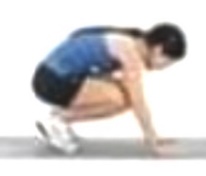 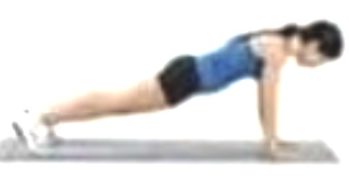 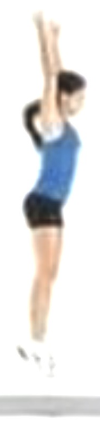                                   В.П.   (4)                         1                            2                       3                            Таблиця оцінка результатівВПРАВА 6.Вихідне положення – стійка, руки зігнуті в ліктях утримуються біля тулуба 1. Стрибком перейти в положення напівприсіда, ноги нарізно, лівою рукою торкнутись підлоги. 2. Стрибком повернутись у в.п. 3-4. Те саме, торкнутись підлоги правою рукою.Час виконання – 1 хвилина.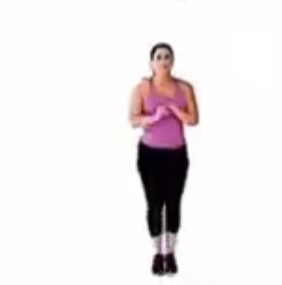 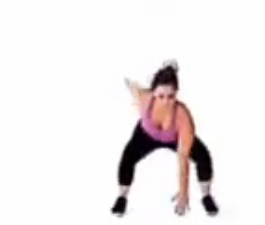 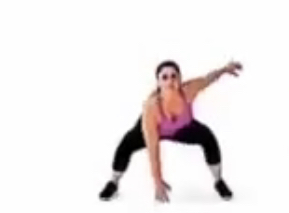            Таблиця оцінка результатівБали54321чол4035302520жін302622181454321Чол.110100908070Жін.1201101009080Бали/сек.54321Чол.60''50''40''30''20''Жін.40''35''30''25''20''Бали54321Чол.5349444037жін3530252015бали54321Чол.2826242220Жін.222018161454321ч/ж60 с50 с40 с30 с20 с